Landesverband Amateurtheater Rheinland-Pfalz e.V.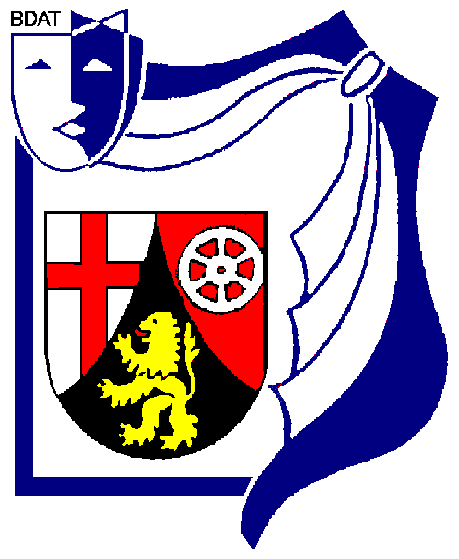 GeschäftsstelleRheinstrasse 96, VIP-City-Center, 56235 Ransbach-Baumbach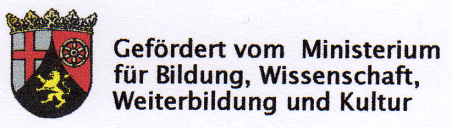 Bühne frei, spielt euch ein! 14.04.2018 14.04.2018	WwP-Theater Hassloch	Peter Ruffer	25,00 €	50,00 €petra.theisen@theaterrlp.de